NOVENA MENSUAL MENESIANA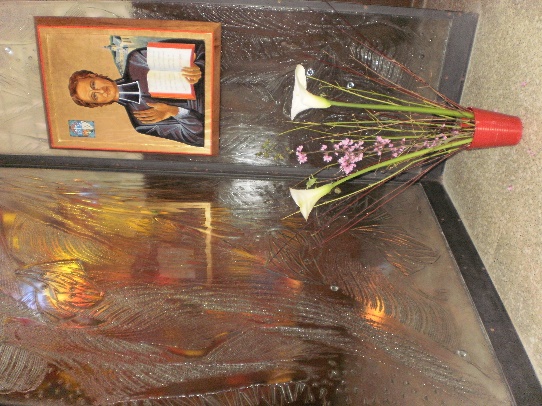 JUNIO 20231-NOTICIAS DE POSTULACIÓNLa Familia Menesiana espera el resultado de la Comisión Médica que tendrá lugar el 1 de junio. Todos los menesianos, jóvenes, laicos, familias, Hijas de la Providencia, Hermanos de la Instrucción Cristiana, amigos de nuestro Padre Fundador, estamos unidos en oración para obtener la bendición divina a través de la beatificación del Padre de la Mennais. Sigamos el camino de la oración y del sacrificio, iniciado hace tantos años por todos los hijos de La Mennais. La gracia que queremos pedir nos compromete a un nuevo impulso de santificación personal y de misión apostólica, en el carisma recibido por nuestros Fundadores.Acabamos de conocer la noticia del fallecimiento de la Doctora Sra. Myriam De Courrèges, el pasado 11 de mayo. Ella había sido una de las médicas “expertas” en la investigación diocesana adicional de Rennes por la presunta curación inexplicable de Josette Poulain. Su conclusión fue la siguiente:“El hematoma epidural sigue siendo el único diagnóstico probable con la hipertensión intracraneal que induce. Solo la cirugía con osteotomía y evacuación del hematoma puede corregir esta lesión. La evolución favorable espontánea es inexplicable”. Junto a otras opiniones menos favorables, la opinión de la Sra. De Courrèges es muy alentadora. Ahora ella ora con nosotros en el Cielo.FAVORES RECIBIDOSHemos orado largamente por la recuperación de la Sra. De Courrèges de su grave enfermedad (cáncer). Aparentemente no nos respondieron. Sin embargo, mostró una fe y una esperanza inquebrantables, transformando su itinerario de sufrimiento y decadencia en un camino de ofrenda y amor por su hermosa y numerosa familia, por la familia menesiana, por el mundo. Quería dar a conocer parte de su correspondencia con el Postulador durante estos últimos meses.22-2-2022: “Padre mío, hoy nueva quimioterapia, nuevo descenso a los infiernos. Vivirlo bajo el manto de María al pie de la Cruz de la Salvación. Rezo a vuestro Juan María de la Mennais. Gracias por tu oración. »3-10-2022: “Me acercaré a la tercera quimioterapia. Tendré un informe el lunes. Estoy muy debilitada. Me cuesta orar. Me cuesta orar. Todo lo doy a Jesús en la Cruz por la Salvación del mundo. Gracias por su atención y oración.»7-10-2022: “Gracias por tu mensaje. La quimioterapia tuvo que suspenderse porque se volvió tóxica para los riñones, hace dos meses. De repente recupero el apetito y la fuerza. Y el Señor me da la gracia de sus beneficios, así mismo la oración de los amigos que es poderosa comunión, porque la ecografía de esta semana muestra una estabilidad de las metástasis. Mi médico piensa que mi verano será tranquilo, lo que me conviene, porque recibo a mis siete hijos y sus familias. Pasamos de horas extras a horas extras por gracia. ¡Guardo a JM la Mennais ya tu causa en mi corazón! »25-10-2022: “Gracias por tu mensaje. Me acompañan los servicios de cuidados paliativos y alterno las estancias en el servicio o en casa según las necesidades de atención (punciones varias). La enfermedad se ha extendido y la quimioterapia, la última devastadora, se abandona definitivamente… consentir, preparar, acompañar a marido e hijos. Recibo el Cuerpo de Cristo casi todos los días. El Rosario me ayuda a estar en paz. Agradezco mucho al Señor por sus bendiciones en mi vida. Muchas gracias por su oración. »15-11-2022: “Gracias. Estado más o menos estable en la actualidad, pero ya no tenemos ningún tratamiento. Por la gracia de Dios... En sus manos. »11-6-2022: [Día del padre] “Disculpe, no hice nada con Josette. Así que no se hizo la resonancia magnética. Estoy tan cansada. Gracias por tu oración. Ruego a JM de la Mennais por vuestra causa. [La Sra. Myriam, por su propia iniciativa, quería convencer a Josette para que se hiciera una resonancia magnética. A la semana siguiente el Dicasterio para las Causas de los Santos concedió a nuestra causa la posibilidad de acceder a la Comisión Médica]14-12-2022: “Gran noticia. Voy a llamar a Josette. Bajo lento pero seguro con pinchazos cada vez más cercanos y dolorosos. Al mismo tiempo, contemplar al Padre con los brazos abiertos llenos de Amor, y al mismo tiempo creer que el poder sanador de Jesús sigue obrando... Sigo de pie y espero vivir la Navidad con todos nuestros hijos (excepto la que está al servicio de la obra de Oriente en Armenia). »23-12-2022: “[por Navidad] Gracias [por los deseos]. En comunión con vuestra congregación, a los pies del pesebre, con todos los deseos que son vuestros y que son nuestros. [Tarjeta de felicitación con foto familiar y las palabras: “Dios envió el Espíritu de su Hijo a nuestros corazones. (Ga 4) Abramos nuestro corazón para recibir al Rey de la Paz”]3-2-2023: [Sobre el anuncio de la enfermedad del Asistente Fr. Jean-Paul Peuzé] “Gracias por su oración. Rezaré y ofreceré los sufrimientos por vuestro Asistente general, en profunda comunión. »28-2-2023: “Me alegro por el Hno. JP. Que su vida sea bendecida cada vez más. Aquí, me encuentro mal. Estoy en el hospital por un neumotórax después de un pinchazo. Creo que me muevo lenta pero segura hacia el pasaje [escrito en azul]. Me siento muy pobre por el encuentro que preveo en la Fe, pero hoy es más bien la noche de los sentidos. Gracias por su preciosa oración. »21-3-2023: “Gracias por la noticia [mejoría del Hno. JP y acceso de la causa a la Comisión Médica]. Estoy en casa, pero muy sin aliento y ya no puedo hacer mucho. El Señor me acompaña, así como muchas personas estupendas. Estoy en comunión con todos y con JM Lamennais. »9 de abril-Pascua-2023: “Muchas gracias. Cristo venció a la muerte. Cristo ha resucitado verdaderamente. Camino cada vez más duro, pero sigo en comunión de oraciones e intenciones.»22-4-2023 [Sobre el anuncio de la fecha de la Comisión Médica para Josette] “No entiendo muy bien lo que eso significa. En cualquier caso, pido al Espíritu Santo que actúe. Pues en comunión… estoy en servicio de cuidados paliativos, ya no pude más. La respiración está cada vez más restringida. El Espíritu Santo es el maestro en mí, porque me da mucha paz a mí y a los míos. Todo lo que sucederá vendrá de Él... Tomo la mano de la Virgen Santa, en comunión contigo y JM Lamennais. Te daré el número de mi marido. Puedes rellenarlo cuando haya entregado mi espíritu.»23-4-2023 [A la respuesta del Postulador: “Recibido, pero esperad la Providencia tan querida por el P. de la Mennais”. Sí, sí, no tengo prisa, la vida es tan hermosa (Jesús, tú eres la fuente de la vida). Mientras tanto, escribo cositas. »Este es el último mensaje de la Sra. Myriam De Courrèges en WhatsApp. El 2 de mayo, el postulador le escribió: “Buenos días, señora Myriam, ¿cómo está? Hemos entrado en el mes de mayo, el mes de María. Una oración a la Virgen por ti, por tu familia y por todo el Instituto de los Hermanos e Hijas de la Providencia”. Añadamos también un agradecimiento lleno de emoción por su espléndido testimonio de fe y por su amor filial al Padre de la Mennais.